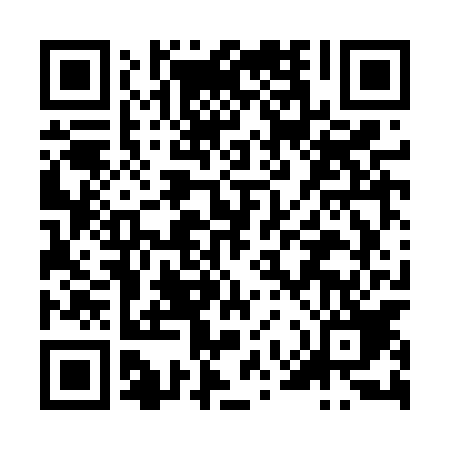 Ramadan times for Mieczyno, PolandMon 11 Mar 2024 - Wed 10 Apr 2024High Latitude Method: Angle Based RulePrayer Calculation Method: Muslim World LeagueAsar Calculation Method: HanafiPrayer times provided by https://www.salahtimes.comDateDayFajrSuhurSunriseDhuhrAsrIftarMaghribIsha11Mon4:084:086:0311:503:415:385:387:2612Tue4:064:066:0111:503:435:405:407:2813Wed4:034:035:5811:493:445:425:427:3014Thu4:014:015:5611:493:455:435:437:3215Fri3:583:585:5411:493:475:455:457:3416Sat3:563:565:5111:493:485:475:477:3617Sun3:533:535:4911:483:505:495:497:3818Mon3:503:505:4711:483:515:505:507:4019Tue3:483:485:4411:483:535:525:527:4220Wed3:453:455:4211:473:545:545:547:4421Thu3:423:425:4011:473:565:565:567:4622Fri3:403:405:3711:473:575:585:587:4823Sat3:373:375:3511:473:585:595:597:5024Sun3:343:345:3211:464:006:016:017:5225Mon3:313:315:3011:464:016:036:037:5526Tue3:283:285:2811:464:026:056:057:5727Wed3:253:255:2511:454:046:066:067:5928Thu3:233:235:2311:454:056:086:088:0129Fri3:203:205:2111:454:066:106:108:0330Sat3:173:175:1811:444:086:126:128:0631Sun4:144:146:1612:445:097:137:139:081Mon4:114:116:1312:445:107:157:159:102Tue4:084:086:1112:445:127:177:179:133Wed4:054:056:0912:435:137:197:199:154Thu4:024:026:0612:435:147:217:219:175Fri3:593:596:0412:435:167:227:229:206Sat3:563:566:0212:425:177:247:249:227Sun3:533:535:5912:425:187:267:269:258Mon3:503:505:5712:425:197:287:289:279Tue3:463:465:5512:425:207:297:299:3010Wed3:433:435:5312:415:227:317:319:32